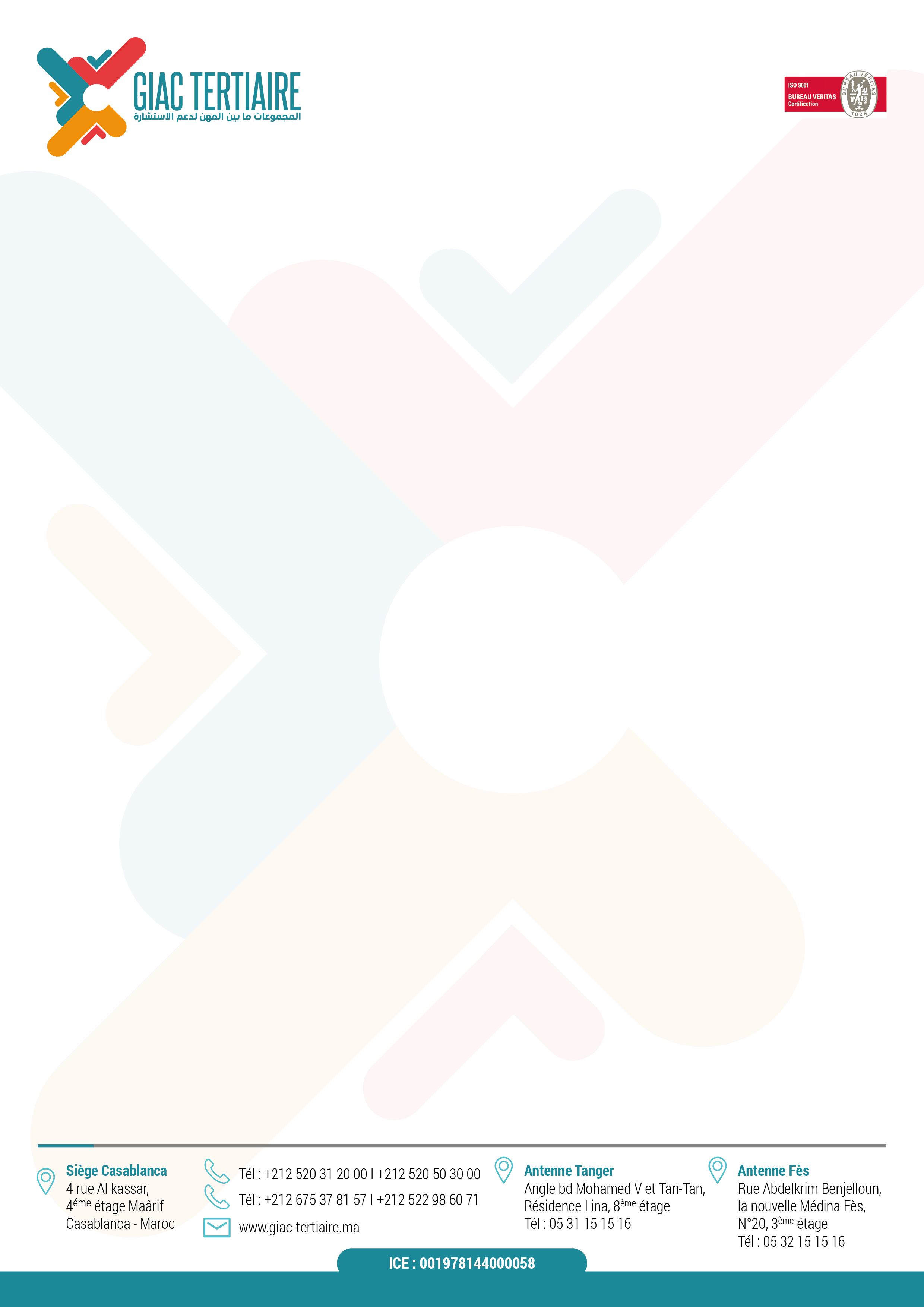 Fiche Technique de l’étudePrestation de service envisagé  Diagnostic Stratégique - DS   ou   Ingénierie de Formation – IF1- NATURE DU PROJET DE DEVELOPPEMENT DE L’ENTREPRISE :		Marché d’exportation		    Plan de formation		Investissement technologique	    Bilan de compétence		Mise aux normes 			    GPEC	Autres à préciser : …………………………….……………….……………………………………………….____________________________________________________________________________2- OBJECTIFS ET RESULTATS ATTENDUS DE L’ETUDE :...................................................................................................................................................................................................................................................................................................................................................................................................................................................................................................................................._____________________________________________________________________________3- PROPOSITION D’INTERVENTION (pour détails voir offre soumise par le cabinet-conseil) :Nombre d’intervenants : .........................................................................................................................Nombre de jours (durée effective) : ...................................................................................................Date de démarrage : ..................................................................................................................................4 -Coût prévisionnel en DH (HT) : ..............................................................................................._____________________________________________________________________________5- INTERVENTION CONFIEE A L’ORGANISME DE CONSEIL :Raison sociale :.................................................. N° CNSS :……….………………………….……………..Adresse : ........................................................................................................................................................Nom et prénom du chargé de mission : ...........................................................................................Tél. : .................................................. Mobile : ……………….………….…………………............................Fax...................................................................E-mail : ….…………..………………………….......................Nom, PrénomQualité du signataire                                                        Signature et Cachet de l’Entreprise